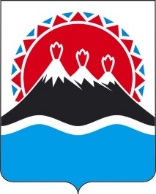 П О С Т А Н О В Л Е Н И ЕПРАВИТЕЛЬСТВА  КАМЧАТСКОГО КРАЯ                   г. Петропавловск-КамчатскийПРАВИТЕЛЬСТВО ПОСТАНОВЛЯЕТ:1. Внести в приложение 1 к постановлению Правительства Камчатского края от 13.12.2013 № 571-П «О предоставлении государственной поддержки на проведение капитального ремонта общего имущества в многоквартирных домах в Камчатском крае» следующие изменения:1) подпункт «в» пункта 2 части 6 дополнить словами «либо копии заявления о присоединении клиента банка, заверенной представителем банка.»;2) подпункт «ж» пункта 2 части 6 после слов «текущего года» дополнить словами «заверенной представителем банка.»;3) абзац 4 части 10 изложить в следующей редакции:«»;4) в абзаце 8 части 10 слова «в размере 0,065» заменить словами «в размере 0,04»;2. Внести в приложение 2 к постановлению Правительства Камчатского края от 13.12.2013 № 571-П «О предоставлении государственной поддержки на проведение капитального ремонта общего имущества в многоквартирных домах в Камчатском крае» следующие изменения:1) в пункте 3 части 4 слова «не меньшем, чем 40%» заменить словами ««не менее, чем 30%»;2) в пункте 2(2) части 6 после слов «полученных от размещения средств фонда капитального ремонта» дополнить словами «пени, уплаченные собственниками помещений в i-том многоквартирном доме в связи с ненадлежащим исполнением ими обязанности по уплате взносов на капитальный ремонт, доходах, полученных от размещения средств фонда капитального ремонта»; 3) в пункте 4 части 6 слова «не менее, чем 40%» заменить словами «не менее, чем 30%»;4) подпункт «в» пункта 5 части 6 после слов «по капитальному ремонту» дополнить словами «текущего года»;5) пункт 5 части 6 дополнить подпунктом «е» следующего содержания:	«е) документов, подтверждающих выполнение работ по капитальному ремонту общего имущества многоквартирных домов, за прошлый период реализации Региональной программы капитального ремонта, в соответствии с пунктом 3 части 6 и подпунктами «а», «б», «в» пункта 5 части 6 настоящего Порядка»;	6) пункт 5 части 6 дополнить подпунктом «ж» следующего содержания:«ж) документов, указанных в подпунктах «а», «б», «в» пункта 2 части 6 приложения 1 настоящего Постановления»;7) абзац 6 части 9(1) дополнить словами «за прошлый период реализации Региональной программы капитального ремонта;».3. Настоящее постановление вступает в силу со дня его официального опубликования и распространяется на правоотношения, возникшие с 01.04.2021 года.[Дата регистрации]№[Номер документа]О внесении изменений в приложения к постановлению Правительства Камчатского края от 13.12.2013 № 571-П «О предоставлении государственной поддержки на проведение капитального ремонта общего имущества в многоквартирных домах в Камчатском крае»Наименование муниципального образования в Камчатском краеВеличина предельной стоимости услуг и (или) работ по капитальному ремонту общего имущества в многоквартирном доме на 1 кв. м. площади жилых и нежилых помещений в многоквартирных домах соответствующего муниципального образования в Камчатском крае, утвержденной постановлением Правительством Камчатского края, руб.Вилючинский городской округ53,0Петропавловск-Камчатский городской округ61,3Городской округ "поселок Палана"119,9Алеутский муниципальный район193,1Быстринский муниципальный район116,3Елизовский муниципальный район58,0Мильковский муниципальный район69,1Соболевский муниципальный район142,0Усть-Большерецкий муниципальный район71,0Усть-Камчатский муниципальный район85,9Карагинский район119,2Олюторский муниципальный район129,2Пенжинский муниципальный район295,9Тигильский муниципальный район163,1Камчатский край65,0Председатель Правительства - Первый вице-губернатор Камчатского края[горизонтальный штамп подписи 1]А.О. Кузнецов